返國報告書（出國類別：移訓＋比賽）中華台北男子橄欖球隊赴泰國移訓比賽報告服務機關：左營國家選手訓練中心姓名職稱：張威政教練派赴國家：泰國出國期間：107年6月12日至22日報告日期：107年6月25日摘  要中華台北男子橄欖球亞運儲訓隊，於107年組隊完成，經報備體育署與左訓中心核可，前往泰國展開為期十一天的集訓並與泰國國隊進行兩階段8至12場的訓練比賽，第一階段兩國進行四場對抗賽後馬上在曼谷市內進行各項的體能與整體隊型訓練，修正後在最後兩天進行第二階段七場兩國對抗賽。 整體而言，這次的移地訓練，選手在技術、經驗、體能、身體素質方面都提升了不少，兩國的教練也在訓練上做了經驗交流和技術上的分享，希望能因此藉以提升未來訓練成效及國際比賽中(2018亞洲運動會)的適應能力與比賽成績。目    次摘 要……………………………………………………………………………2目 次……………………………………………………………………………3壹、目 的……………………………………………………………………..4貳、心 得……………………………………………………………………..4叁、對戰成績………………………………………………………………...6附錄、人員名單……………………………………………………………….7附錄、參賽預算……………………………………………………………...8附錄、照片 (1)……………………………………………………………….9附錄、照片 (2) …………………………………………………………… .9附錄、照片 (3) …………………………………………………………… .10附錄、照片 (4) ……………………………………………………………  10附錄、照片 (5) …………………………………………………………    11附錄、照片 (6) …………………………………………………………..  11附錄、照片 (7) …………………………………………………………  ..12附錄、照片 (8) …………………………………………………………  ..12目 的藉由本次泰國移地訓練並與當地國家橄欖球賽，可以強化選手一般體能（速度、敏捷性、協調性及心肺耐力訓練等）外、並可以訓練球員適應各種隊形的反應力、增加對戰經驗、迅速調整臨場比賽生理暨心理狀態、提升球員個人技巧與團隊的攻防概念，冀望未來能代表中華台北，在2018印尼亞洲運動會中創下佳績。心  得本隊於107年6月12日高雄小港機場出發前往泰國，6月13日馬上進行賽前適應練習，隨即於6月14日與泰國國家隊與泰國海軍代表對進行兩場賽事，比數分別為第一場中華隊vs海軍隊，21：7(中華隊勝)，第二場中華隊vs泰國隊25：5(泰國隊勝)，當日回飯店檢討過失，並做好隔天(6月15日)的應對措施，隔日（6月15日)早上全隊前往98亞運場地練習並拜會泰國體育署與泰國橄欖球協會，並馬上於下午一點前往球場與泰國1、2軍進行兩場賽事 ，比數分別為第一場中華隊vs泰國2軍，25：0(中華隊勝)，第二場中華隊vs泰國1軍10：5(中華隊勝)，中華隊有打出隊型，但防守部分還是有空間加強。接下來三天因為沒有賽事，中華隊分別在體能、隊型分別加強與調整，準備在6月19、20兩天進行第二階段的測試賽。6月19日早上於飯店視聽中心觀看比賽影片並進行討論，中午11點用完餐隨即前往球場與泰國1、2軍進行四場比賽，比數分別為20：5(中華隊勝)
15：15(平手)
10：5(中華隊勝)
10：15(泰國隊勝)
當天球員隊型已經出來了，失誤率已明顯降低，但受傷率偏高，這點很重要，值得教練團另行檢討。6月20日三場比賽都是15:10(中華台北勝)，結束了泰國11場對抗賽，球員懂了，但不熟，希望後天回台整合後大家能有團隊共識，加油，明天早上簡單體能，下午放假休息。6月22日早上10：00搭機回國，當天下午抵達台灣，此次戰績8勝2敗1和。整體而言，這次的移訓與比賽，故意安排在與中華台北實力差不多的泰國進行測試，就是希望教練與選手們在訓練與團隊上能更上層樓，結果證明事實上選手在技術、經驗、體能、身體素質方面整體都提升很多(每場比賽泰國官方均有直播，中華台北隊也每場均有拍攝)，教練群也在訓練上與泰國隊教練們做了交流，進一步了解他國的體制與訓練方式，藉機討論亞洲同等水準隊伍球員之優缺點，做為未來訓練方式調整之參考依據。叁、對戰成績：第一場中華隊vs海軍隊，21：7(中華隊勝)。第二場中華隊vs泰國隊25：5(泰國隊勝)。第三場中華隊vs泰國2隊25：0(中華隊勝)。第四場中華隊vs泰國隊10：5(中華隊勝)。第五場中華隊vs泰國2隊20：5(中華隊勝)。第六場中華隊vs泰國2隊15：15(平手)。第七場中華隊vs泰國隊10：5(中華隊勝)。第八場中華隊vs泰國隊10：15(泰國隊勝)。第九場中華隊vs泰國隊 15：10 (中華隊勝)。第十場中華隊vs泰國隊15：10  (中華隊勝)。第十一場中華隊vs泰國隊15：10  (中華隊勝)。附  錄：人員名單附  錄：出國參賽預算表        中華台北男子橄欖球隊赴泰國移地訓練比賽經費預算表附  錄：照片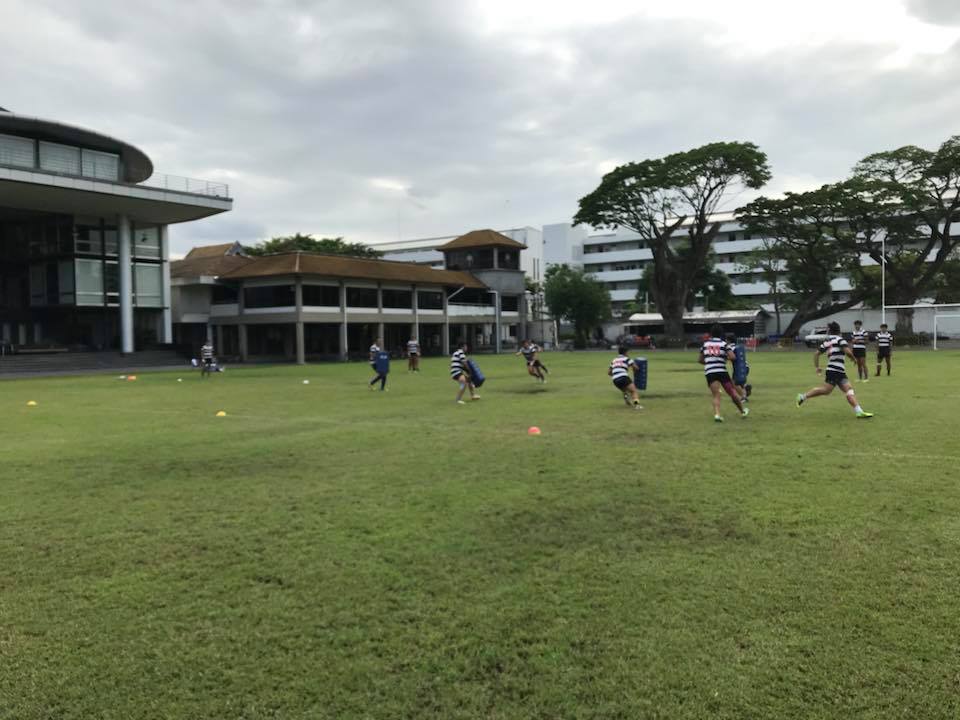 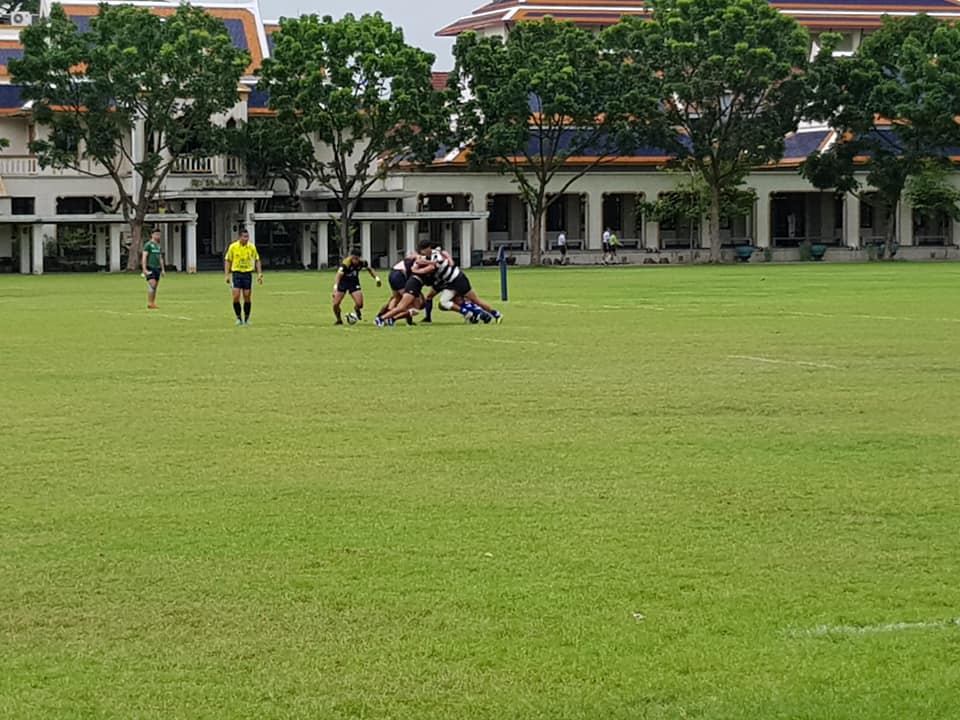 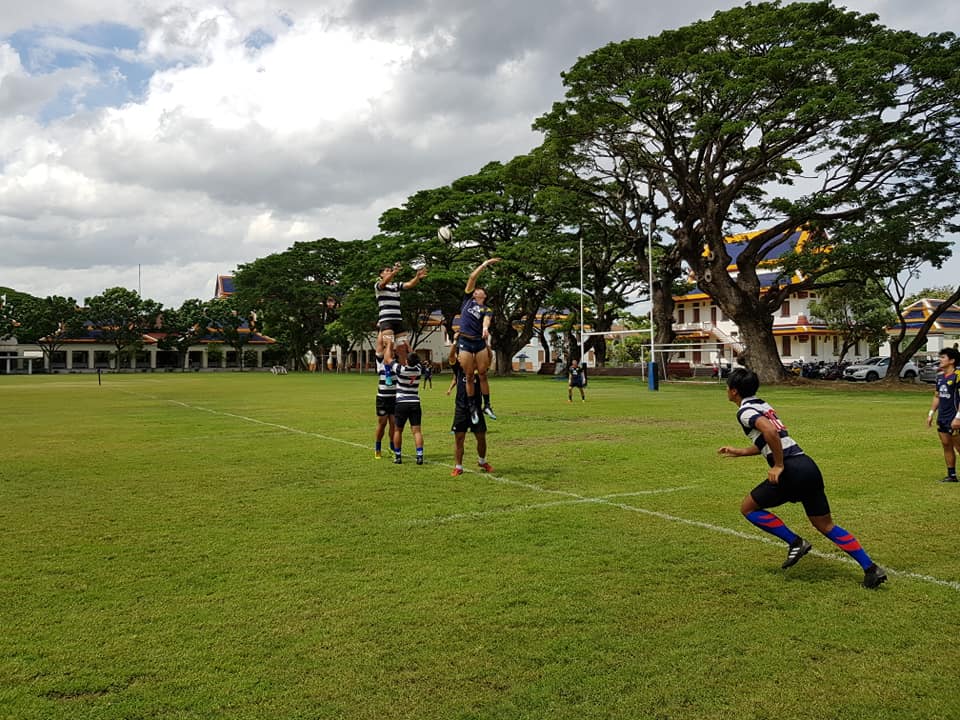 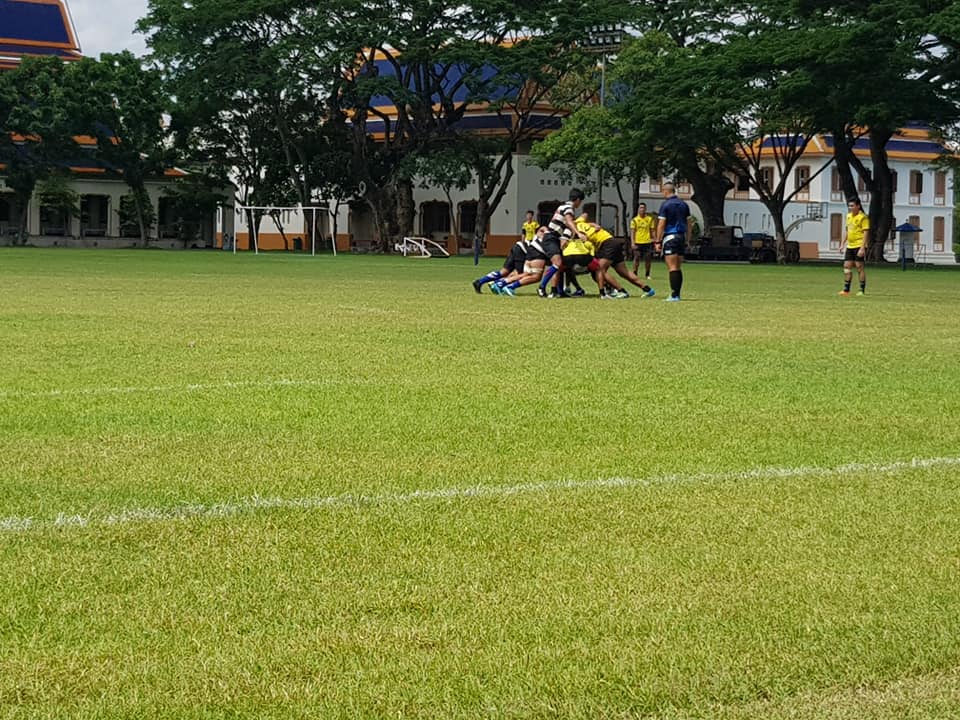 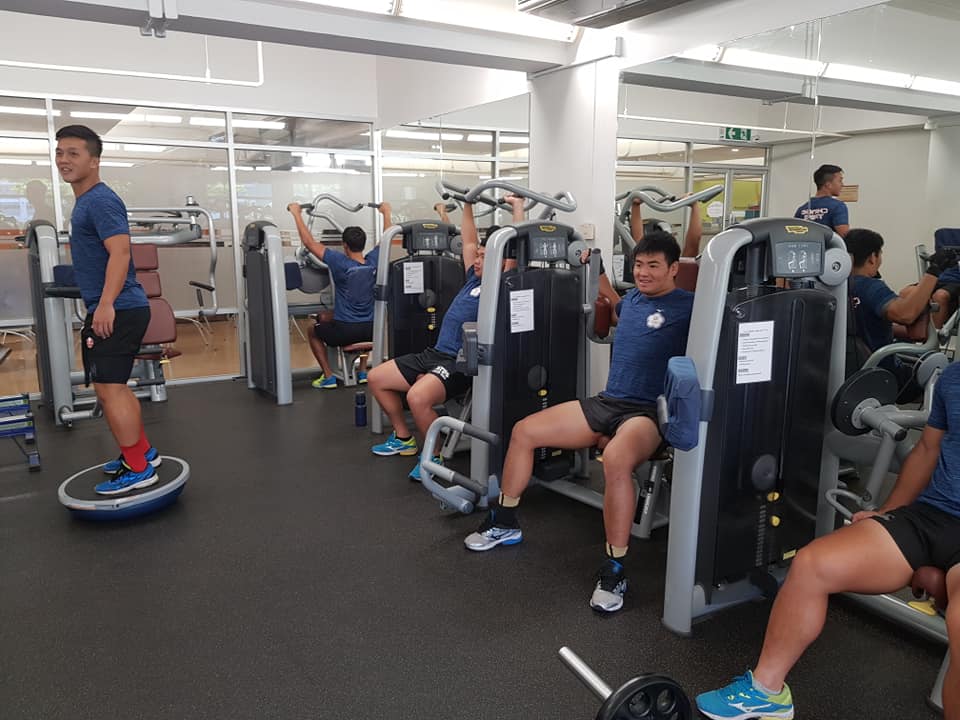 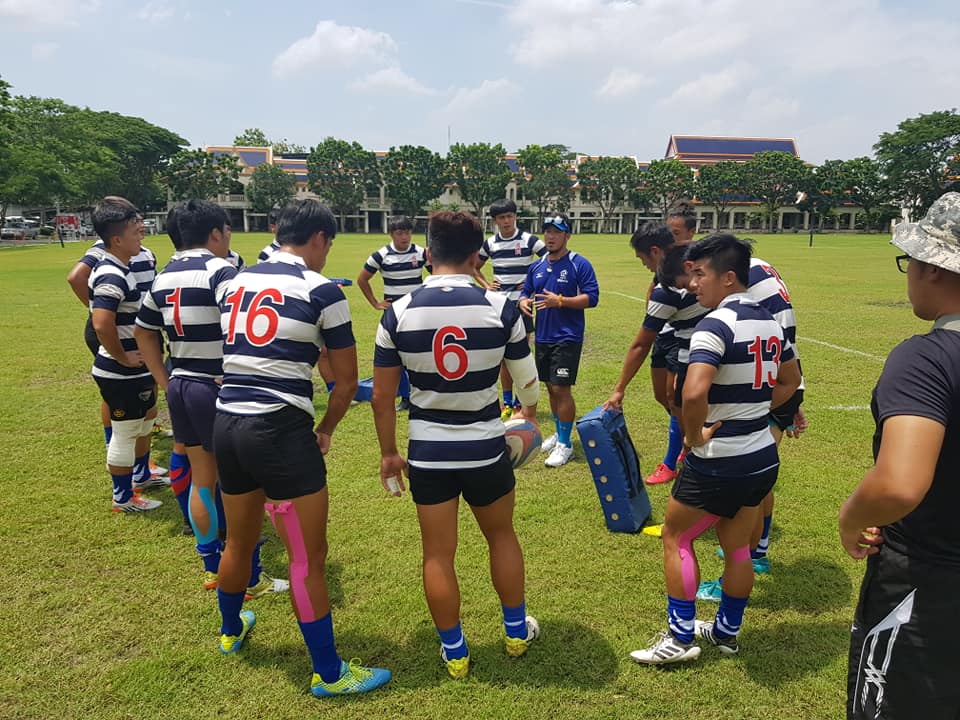 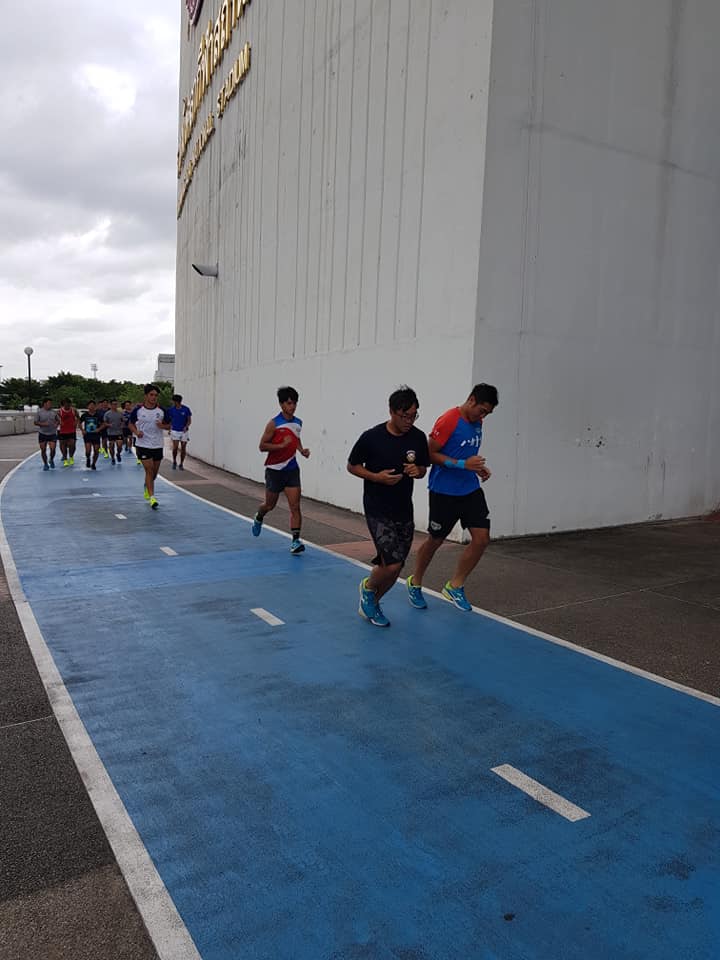 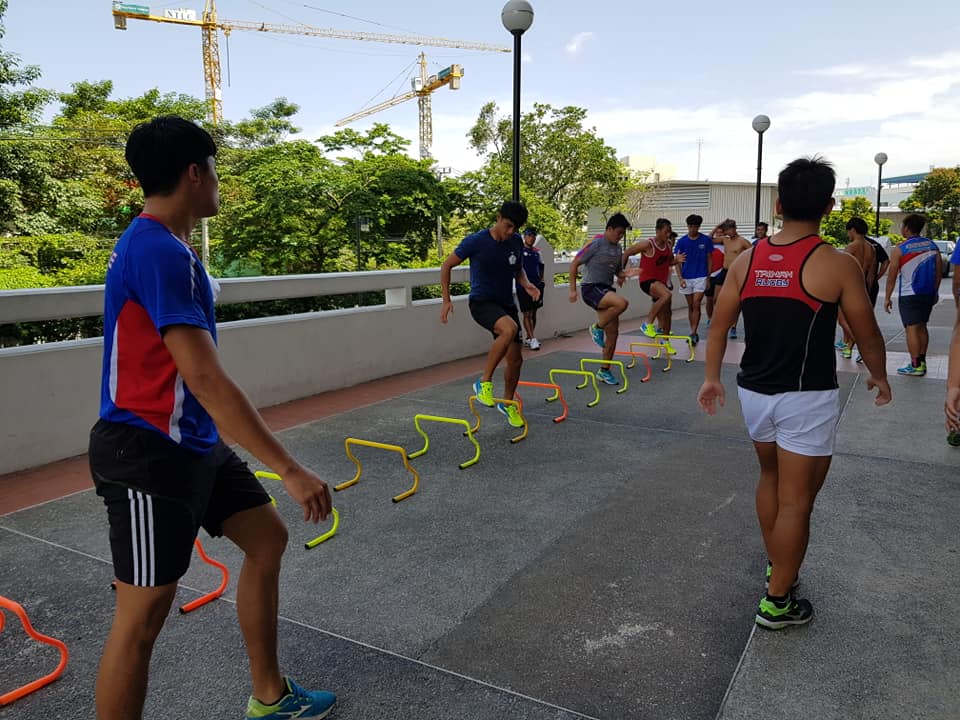 序號姓 名職 稱備註1張威政總教練2陳培章教練3康乃爾防護員4孫維強選手隊長5謝秉益選手副隊長6黃德隆選手7張倫瑋選手8宋哲宇選手9葉韋德選手10沈明廣選手11     羅信貴選手12張浩偉選手13陳珈名選手14劉廷豪選手15陳志杰選手16沈慶宏選手17林玨豪選手18黃柏瑋選手19伍志昇選手107年度補助中華民國 橄欖球 協會辦理『2018年雅加達亞洲運動會』
培訓實施國內、外移地訓練、參加國際賽及選拔賽經費分表107年度補助中華民國 橄欖球 協會辦理『2018年雅加達亞洲運動會』
培訓實施國內、外移地訓練、參加國際賽及選拔賽經費分表107年度補助中華民國 橄欖球 協會辦理『2018年雅加達亞洲運動會』
培訓實施國內、外移地訓練、參加國際賽及選拔賽經費分表107年度補助中華民國 橄欖球 協會辦理『2018年雅加達亞洲運動會』
培訓實施國內、外移地訓練、參加國際賽及選拔賽經費分表107年度補助中華民國 橄欖球 協會辦理『2018年雅加達亞洲運動會』
培訓實施國內、外移地訓練、參加國際賽及選拔賽經費分表107年度補助中華民國 橄欖球 協會辦理『2018年雅加達亞洲運動會』
培訓實施國內、外移地訓練、參加國際賽及選拔賽經費分表107年度補助中華民國 橄欖球 協會辦理『2018年雅加達亞洲運動會』
培訓實施國內、外移地訓練、參加國際賽及選拔賽經費分表107年度補助中華民國 橄欖球 協會辦理『2018年雅加達亞洲運動會』
培訓實施國內、外移地訓練、參加國際賽及選拔賽經費分表 計畫期程：107年6月12日 至 107年6月22日 (泰國曼谷) 計畫期程：107年6月12日 至 107年6月22日 (泰國曼谷) 計畫期程：107年6月12日 至 107年6月22日 (泰國曼谷) 計畫期程：107年6月12日 至 107年6月22日 (泰國曼谷) 計畫期程：107年6月12日 至 107年6月22日 (泰國曼谷) 計畫期程：107年6月12日 至 107年6月22日 (泰國曼谷) 計畫期程：107年6月12日 至 107年6月22日 (泰國曼谷) 計畫期程：107年6月12日 至 107年6月22日 (泰國曼谷) 計劃經費總額：792,100元 計劃經費總額：792,100元 計劃經費總額：792,100元 計劃經費總額：792,100元 計劃經費總額：792,100元 計劃經費總額：792,100元 計劃經費總額：792,100元 計劃經費總額：792,100元經費項目 預算科目明細 預算科目明細 預算科目明細 中心概算 中心概算協會自籌備註經費項目單價數量總價(元) 補助單價(元)補助金額(元)備註機票款1500019285,000 教練 2 人
選手 16 人防護員1 人
共計 19 人膳宿費200019*11418,000 教練 2 人
選手 16 人防護員1 人
共計 19 人保險費9001917,100 教練 2 人
選手 16 人防護員1 人
共計 19 人泰國當地交通8000972,000 教練 2 人
選手 16 人防護員1 人
共計 19 人合   計$ 792,100.-$ 792,100.-$ 792,100.-教練 2 人
選手 16 人防護員1 人
共計 19 人